Заявка для участия в отборе проектов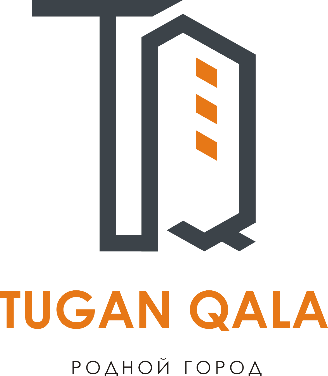 «Родного города» в городе Рудный                          Республики КазахстанПриобретение и установка детской площадки по адресу: город Рудный, ул. Н. Ф. Сандригайло, д. 66Направление развития общественной инфраструктуры: установка, ремонт и освещение спортивных (тренажерных площадок, футбольных, баскетбольных, волейбольных полей), детских игровых площадок на дворовых территориях и в местах общего пользования.Проектная команда:Тынымбаева Гулсим Молдамуратовна2023 г.г. РудныйВ Экспертный советЗаявление о допуске проекта к голосованиюНАИМЕНОВАНИЕПРОЕКТА TUGANQALA (ДАЛЕЕ - ПРОЕКТ):Приобретение и установка детской площадки по адресу: город Рудный, ул. Н. ф. Сандригайло,   д. 66(наименование проекта в соответствии со сметной и технической документацией)МЕСТО РЕАЛИЗАЦИИ ПРОЕКТА (АДРЕС  В  Г. Рудный, ОПИСАНИЕ ПРИВЯЗКИ К МЕСТНОСТИ) Дворовая территория по ул. Н. Ф. Сандригайло, д. 66ОПИСАНИЕПРОЕКТА:Тип проекта: установка, ремонт и освещение спортивных (тренажерных площадок, футбольных, баскетбольных, волейбольных полей), детских игровых площадок на дворовых территориях и в местах общего пользования. Описание проблемы, на решение которой направлен проект: На детской площадке, расположенной в пределах дворовой территории по адресу: г. Рудный, ул. Н. Ф. Сандригайло, дом 66, сейчас остались только качеля и металлическая ракета. Детская площадка - прекрасное место, где ваши дети могут встретить других детей. Всякий раз, когда они играют, у них появляется возможность взаимодействовать друг с другом. На детской площадке появляется высокий уровень взаимодействия между детьми, который в результате потом позволяет им общаться с другими людьми и развивать их социальные навыки. Дети нуждаются в достаточном пространстве, где вы можете просто позволить им быть детьми, передвигаться, играть и веселиться на открытом воздухе.Виды расходов по реализации проекта:Ожидаемые результаты:Новая детская площадка и обустроенная территория для отдыха как детей, так ивзрослых сделает двор более приятным местом для проведения досуга.ПОЛЬЗОВАТЕЛИПРОЕКТА:Дети, подростки, проживающие в соседних домах Число прямых пользователей (человек): 200.ЭКСПЛУАТАЦИЯ	И	СОДЕРЖАНИЕ	ОБЪЕКТА	ОБЩЕСТВЕННОЙ	ИНФРАСТРУКТУРЫ, ПРЕДУСМОТРЕННОГО ПРОЕКТОМ НА ПЕРВЫЙ ГОД:(описание необходимых расходов на эксплуатацию и содержание объекта общественной инфраструктуры, предусмотренного проектом, на следующий год после завершения проекта, с указанием источников предоставления необходимых ресурсов.Например, заработная плата, текущий ремонт, расходные материалы и т.д.)ПЛАНИРУЕМЫЙСРОКРЕАЛИЗАЦИИПРОЕКТА: 60 ДНЕЙК ЗАЯВЛЕНИЮПРИЛАГАЮТСЯДОКУМЕНТЫ (КОПИИДОКУМЕНТОВ, ЗАВЕРЕННЫЕВ УСТАНОВЛЕННОМПОРЯДКЕ, ОФИЦИАЛЬНЫМДОЛЖНОСТНЫМЛИЦОМИЛИЗАЯВИТЕЛЕМ):Краткая аннотация проекта «Tugan qala» – на 1 л.Фотографии и снимки места размещения объекта – на 2 л.Технический проект – на 6 л.Копии документов, заверенные представителем акимата района или другим уполномоченным в установленном порядке должностным лицом, подтверждающие право государственной собственности – на 0 л.Документы, подтверждающие стоимость проекта – на 1 л.Согласие с ограничением ответственности – на 1 л.Эскизы	(рисунки),	характеризующие	внешний	вид	и функциональность объекта – на 1 л.Всего на 12 листах.СВЕДЕНИЯОПРОЕКТНОЙКОМАНДЕ:Заявитель: Тынымбаева Гулсим Молдамуратовна;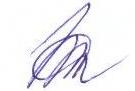 ______________________(подпись заявителя)Контактный телефон: 8-701-668-84-44;Эл. почта: ivanov@gmail.com;Почтовый адрес: город Рудный, ул. И. Франко, д.24, кв. 81, индекс 354444Дата: 5 декабря 2023 годаКраткая аннотация о проекте для размещения на титульной странице для голосования на Портале проекта«Приобретение и установка детской площадки по адресу: город Рудный, ул. Н. Ф. Сандригайло, д. 66» На детской площадке, расположенной в пределах дворовой территории по адресу г.Рудный, ул. Н. Ф. Сандригайло, дом 66, сейчас остались только качеля и металлическая ракета.Детская игровая площадка предназначается для игр, развлечений, занятий физкультурой и воспитания детей в природном окружении.Детская площадка - прекрасное место, где ваши дети могут встретить других детей. Всякий раз, когда они играют, у них появляется возможность взаимодействовать друг с другом. На детской площадке появляется высокий уровень взаимодействия между детьми, который в результате потом позволяет им общаться с другими людьми и развивать их социальные навыки. Дети нуждаются в достаточном пространстве, где вы можете просто позволить им быть детьми, передвигаться, играть и веселиться на открытом воздухе.Современные детские площадки развивают детей, а также украшают дворы. И важно, чтобы на детских площадках были зоны для разных возрастов, а также гармонично выделено место для родителей.ПО ИТОГАМ ОПРОСА:Опрошено 8 человекКатегории опрошенных: - пенсионеры; - молодые мамочки;Выявлены проблемы: во дворе дома по улице Н. Ф. Сандригайло, дом 66 отсутствует современная детская площадка.Предложено: благоустроить территорию, установить МАФы, заменить покрытие.Для этого планируется закупить и установить оборудование, поставить 3 скамейки, 3 урны, озеленить территорию. Общая площадь размещения игрового спортивного оборудования 90м2.  Детская площадка состоит из 14 малых архитектурных форм. Ориентировочная стоимость проекта 12 млн. тенге, а срок реализации 2 месяца.Фотографии и снимки места размещения объекта со спутника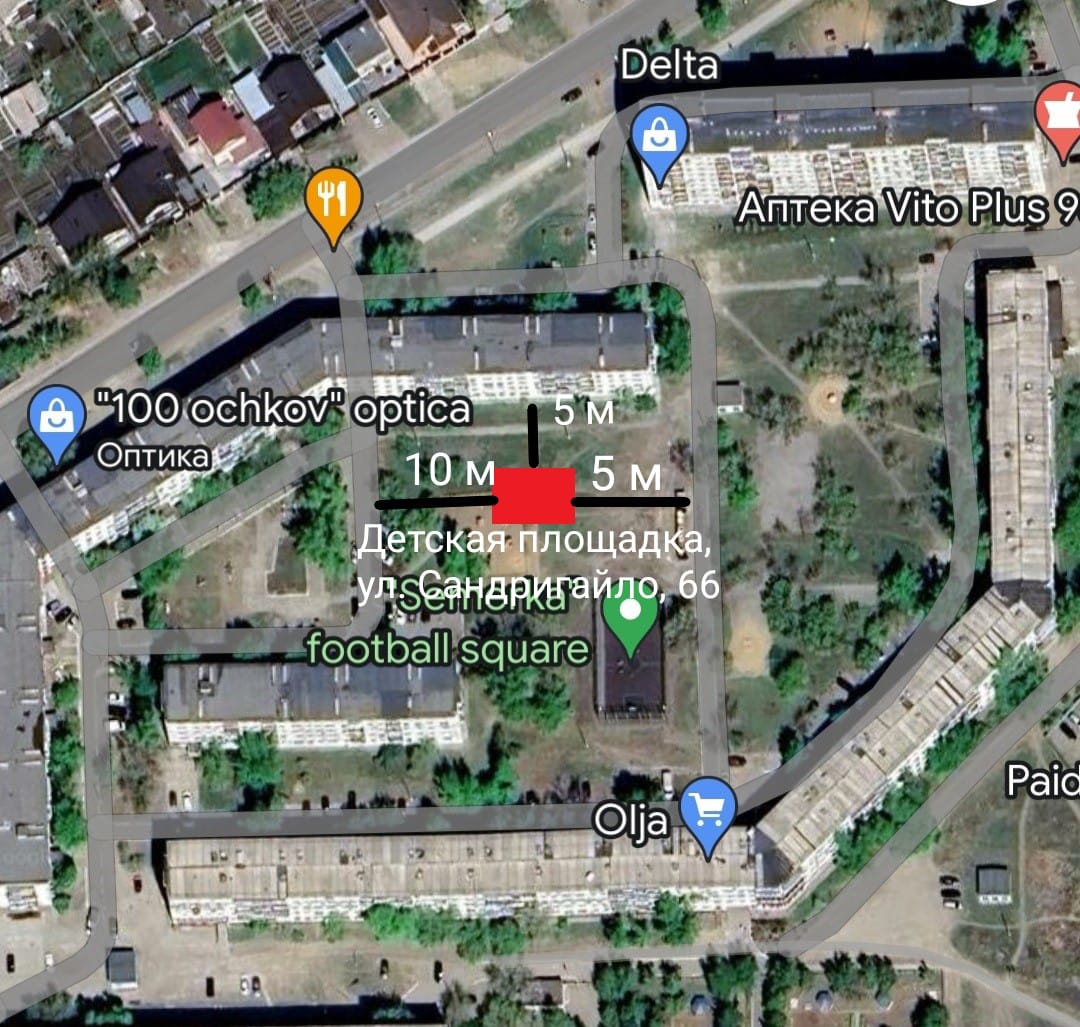 Фото старой площадки со стороны дома 66 по ул. Н. Ф. Сандригайло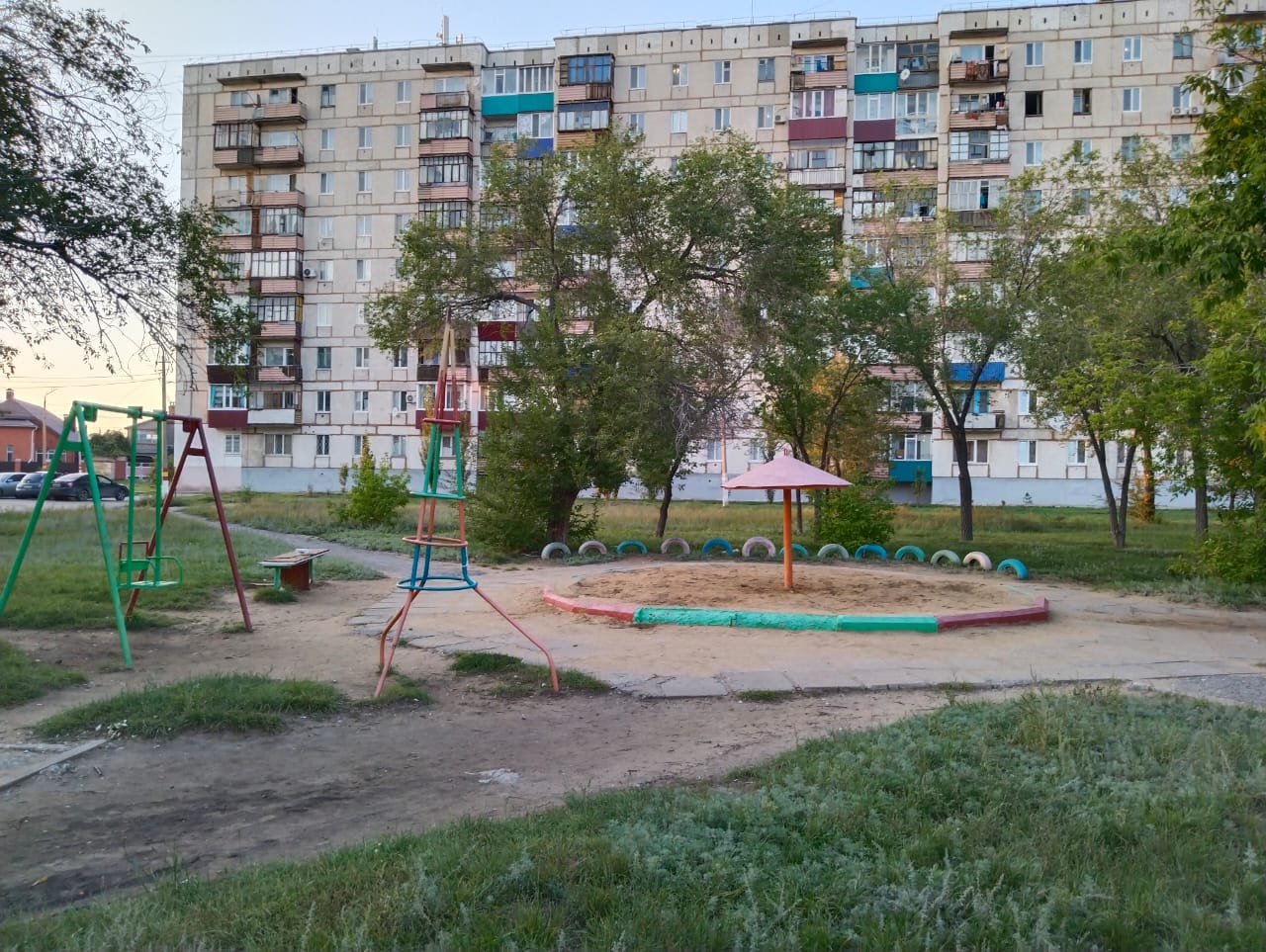 Технический проект «Приобретение и установка детской площадки по адресу: город Рудный, ул. Н. Ф. Сандригайло д. 66»2. Расчет ориентировочной стоимости реализации проектаФормула расчета итоговой стоимости проектаОбщая сумма расходов по пунктам 1-5 + 10% от общей суммы расходов по пунктам 1-5 = итоговая общая стоимость проектаПроверкаДополнительные работы и затраты (резерв-прочие) должен составлять не менее 8% от итоговой стоимости проекта, но не более 1 000 000 тенге.НДСВсё оборудование, материалы, работы и т.д. считаем с учетом НДС.Справочно: Работы, которые могут быть выполнены самостоятельно силами команд исключены из п.___ и оценены в сумме_____.Документы, подтверждающие стоимость проекта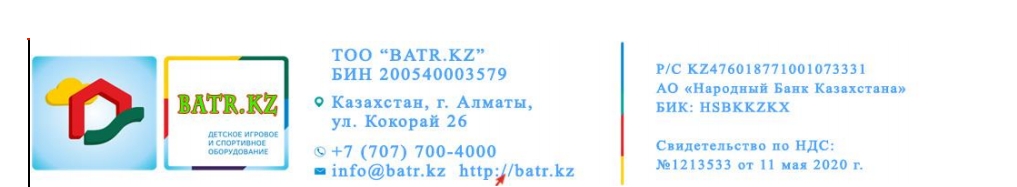 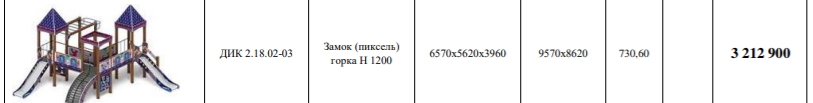 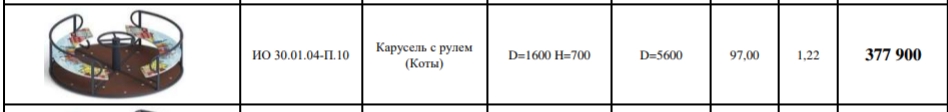 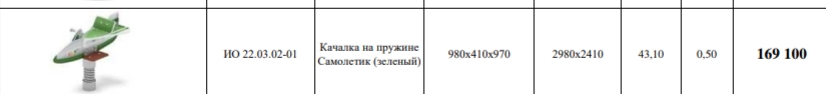 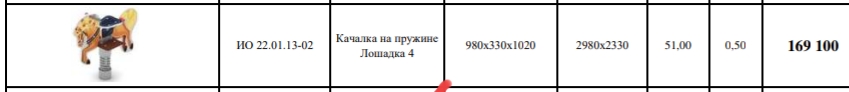 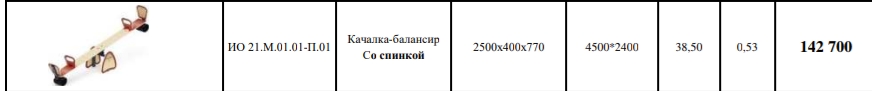 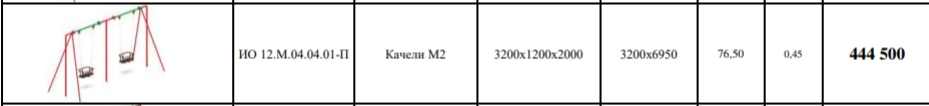 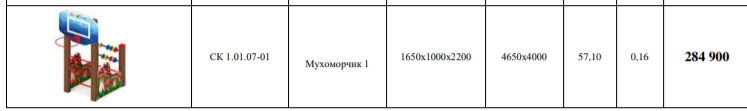 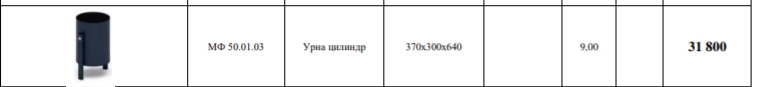 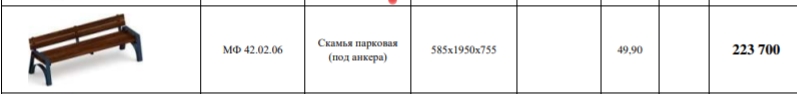 Согласие с ограничением ответственностиЯ, Тынымбаева Гулсим Молдамуратовна, выражаю свое согласие, с тем, что качество проекта «Tugan qala» зависит от проектной команды в первую очередь, а возможность его реализации – от результатов голосования._________________ Тынымбаева Г.М.Эскизы (рисунки), характеризующие внешний вид и функциональность объекта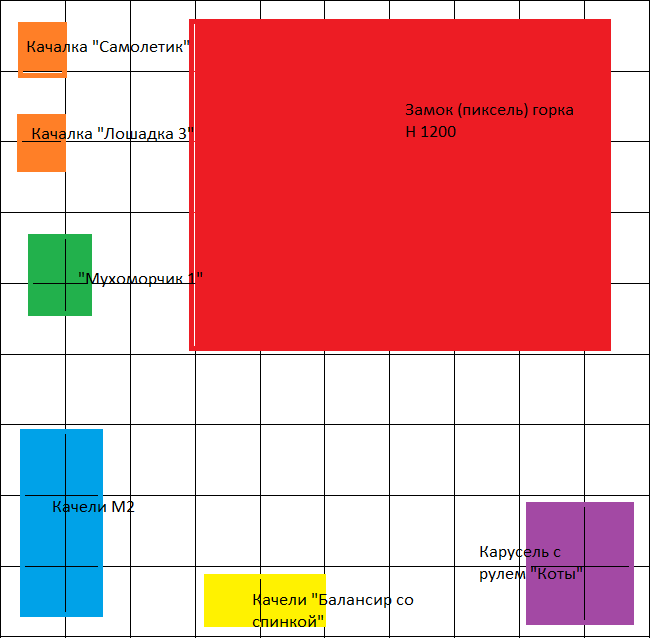 №п/пВиды работ (услуг)Полная стоимость(тенге)Описание1Ремонтно-строительные работы (в соответствии со сметой)513227.00Расчистка территории, уборка мусора, демонтаж ненужных объектов, выравнивание территории, установка игрового оборудования2Приобретение материалов (кроме тех, которые учтены в строке «ремонтно-строительные работы»)1946970.923Приобретение оборудования (кроме того, которое учтено в строке «ремонтно-строительные работы»)5948664,00Игровой спортивный комплекс из 13 малых архитектурных форм.5Прочие расходы840888,08Итого9 249 750,00№п/пРасходы по эксплуатации и содержанию объекта общественнойинфраструктуры,предусмотренного проектомБюджетакимата, тенгеДенежные средстваорганизаций(физических лиц), тенгеИтого, тенге1Уборка и расчистка территории дворником60 00060 0002Текущий косметический ремонт (покраска, проверка технического состояния)120 000120 000Всего180 000180 0001. Описание и общие характеристики создаваемого объекта общественной инфраструктурыОбщая площадь размещения инфраструктуры игрового и спортивного оборудования 90 м2.По адресу улица Н.Ф. Сандригайло, дом 66 имеется площадка, к сожалению, она не оборудована, в нашем дворе очень много детей, и им негде играть. Поэтому, я решила реализовать проект по установке детской площадки для безопасного досуга детей. Для реализации проекта планируется закупить и установить скамейки, урны, качели, горки и  многое другое. №Наименование вида материала, оборудования, работХарактеристики (функциональные, технические, качественные эксплуатационные)Характеристики (функциональные, технические, качественные эксплуатационные)Единица измеренияКоличество, объем единицыСтоимость единицы., тенгеСсылка на источник, подтверждающий стоимость единицы или комплекса единицОбщая стоимость, тенге, (в т.ч. НДС 12%)1Раздел 1. Подготовительные, земляные и общестроительные работыРаздел 1. Подготовительные, земляные и общестроительные работыРаздел 1. Подготовительные, земляные и общестроительные работыРаздел 1. Подготовительные, земляные и общестроительные работыРаздел 1. Подготовительные, земляные и общестроительные работыРаздел 1. Подготовительные, земляные и общестроительные работыРаздел 1. Подготовительные, земляные и общестроительные работыРаздел 1. Подготовительные, земляные и общестроительные работы1.1Материалы (Приобретение общестроительных материалов, тары, инструмента для общестроительных работы, включая коммуникации)Материалы (Приобретение общестроительных материалов, тары, инструмента для общестроительных работы, включая коммуникации)Материалы (Приобретение общестроительных материалов, тары, инструмента для общестроительных работы, включая коммуникации)Материалы (Приобретение общестроительных материалов, тары, инструмента для общестроительных работы, включая коммуникации)Материалы (Приобретение общестроительных материалов, тары, инструмента для общестроительных работы, включая коммуникации)Материалы (Приобретение общестроительных материалов, тары, инструмента для общестроительных работы, включая коммуникации)Материалы (Приобретение общестроительных материалов, тары, инструмента для общестроительных работы, включая коммуникации)Материалы (Приобретение общестроительных материалов, тары, инструмента для общестроительных работы, включая коммуникации)1.1.1Камни бортовые бетонныеУстановка при других видах покрытий НР=108 %Установка при других видах покрытий НР=108 %м381 041,60Согласно документа стоимости ТМЦ с 01.07.2023г.39580,801.1.2Покрытия спортивные толщиной до 12 мм.Устройство на бетонное основание \тартановое покрытие\  НР=108 %Устройство на бетонное основание \тартановое покрытие\  НР=108 %м29016520,00Согласно документа стоимости ТМЦ с 01.07.2023г.1486800,001.1.3Песок природный ГОСТ 8736-2014Устройство \песчаного выравнивающего слоя под тартановое покрытие\ НР=93 %  К=0,100;Устройство \песчаного выравнивающего слоя под тартановое покрытие\ НР=93 %  К=0,100;м3123306,24Согласно документа стоимости ТМЦ с 01.07.2023г.39674,881.1.4Щебень строительный М 800 СТ РК 1284-2004, фракция 20-40 ммУстройство \ под асфальтобетонное покрытие\  НР=93 %  К=0,100;Устройство \ под асфальтобетонное покрытие\  НР=93 %  К=0,100;м3156510,56Согласно документа стоимости ТМЦ с 01.07.2023г.97658,401.1.5Смесь асфальтобетонная зернистаяПлотность каменных материалов 2,5-2,9 т/м3. Устройство  НР=108 %Плотность каменных материалов 2,5-2,9 т/м3. Устройство  НР=108 %т8,7832261,60Согласно документа стоимости ТМЦ с 01.07.2023г.283256,841.2Транспорт (Затраты на транспорт, хранение, погрузку и выгрузку общестроительных материалов, тары, инструмента для общестроительных работы, включая коммуникации)Транспорт (Затраты на транспорт, хранение, погрузку и выгрузку общестроительных материалов, тары, инструмента для общестроительных работы, включая коммуникации)Транспорт (Затраты на транспорт, хранение, погрузку и выгрузку общестроительных материалов, тары, инструмента для общестроительных работы, включая коммуникации)Транспорт (Затраты на транспорт, хранение, погрузку и выгрузку общестроительных материалов, тары, инструмента для общестроительных работы, включая коммуникации)Транспорт (Затраты на транспорт, хранение, погрузку и выгрузку общестроительных материалов, тары, инструмента для общестроительных работы, включая коммуникации)Транспорт (Затраты на транспорт, хранение, погрузку и выгрузку общестроительных материалов, тары, инструмента для общестроительных работы, включая коммуникации)Транспорт (Затраты на транспорт, хранение, погрузку и выгрузку общестроительных материалов, тары, инструмента для общестроительных работы, включая коммуникации)Транспорт (Затраты на транспорт, хранение, погрузку и выгрузку общестроительных материалов, тары, инструмента для общестроительных работы, включая коммуникации)1.3Демонтаж (Удаление устаревших конструкций, ветхих сооружений (необходимо решение собственника, например Акимат, о возможности демонтажа))Демонтаж (Удаление устаревших конструкций, ветхих сооружений (необходимо решение собственника, например Акимат, о возможности демонтажа))Демонтаж (Удаление устаревших конструкций, ветхих сооружений (необходимо решение собственника, например Акимат, о возможности демонтажа))Демонтаж (Удаление устаревших конструкций, ветхих сооружений (необходимо решение собственника, например Акимат, о возможности демонтажа))Демонтаж (Удаление устаревших конструкций, ветхих сооружений (необходимо решение собственника, например Акимат, о возможности демонтажа))Демонтаж (Удаление устаревших конструкций, ветхих сооружений (необходимо решение собственника, например Акимат, о возможности демонтажа))Демонтаж (Удаление устаревших конструкций, ветхих сооружений (необходимо решение собственника, например Акимат, о возможности демонтажа))Демонтаж (Удаление устаревших конструкций, ветхих сооружений (необходимо решение собственника, например Акимат, о возможности демонтажа))1.4Вывоз мусора (Необходимо учесть возможность сдачи на металлолом)Вывоз мусора (Необходимо учесть возможность сдачи на металлолом)Вывоз мусора (Необходимо учесть возможность сдачи на металлолом)Вывоз мусора (Необходимо учесть возможность сдачи на металлолом)Вывоз мусора (Необходимо учесть возможность сдачи на металлолом)Вывоз мусора (Необходимо учесть возможность сдачи на металлолом)Вывоз мусора (Необходимо учесть возможность сдачи на металлолом)Вывоз мусора (Необходимо учесть возможность сдачи на металлолом)1.5Перенос/подключение коммуникаций (Санитарно-технические работы, сооружение линий электропередачи, связи, теплоснабжения и газоснабжения, канализации, водоснабжения)Перенос/подключение коммуникаций (Санитарно-технические работы, сооружение линий электропередачи, связи, теплоснабжения и газоснабжения, канализации, водоснабжения)Перенос/подключение коммуникаций (Санитарно-технические работы, сооружение линий электропередачи, связи, теплоснабжения и газоснабжения, канализации, водоснабжения)Перенос/подключение коммуникаций (Санитарно-технические работы, сооружение линий электропередачи, связи, теплоснабжения и газоснабжения, канализации, водоснабжения)Перенос/подключение коммуникаций (Санитарно-технические работы, сооружение линий электропередачи, связи, теплоснабжения и газоснабжения, канализации, водоснабжения)Перенос/подключение коммуникаций (Санитарно-технические работы, сооружение линий электропередачи, связи, теплоснабжения и газоснабжения, канализации, водоснабжения)Перенос/подключение коммуникаций (Санитарно-технические работы, сооружение линий электропередачи, связи, теплоснабжения и газоснабжения, канализации, водоснабжения)Перенос/подключение коммуникаций (Санитарно-технические работы, сооружение линий электропередачи, связи, теплоснабжения и газоснабжения, канализации, водоснабжения)1.6Общестроительные работы (Планировка территории, возведение, расширение, монтаж пандусов, бордюр, брусчатки, типовых строительных конструкций, зданий и сооружений, работы по возведению фундаментов и опорных конструкций под оборудование, дорожные работы, работы по благоустройству. Ссылки на источник информации о ценах. НДС, выделяется отдельно)Общестроительные работы (Планировка территории, возведение, расширение, монтаж пандусов, бордюр, брусчатки, типовых строительных конструкций, зданий и сооружений, работы по возведению фундаментов и опорных конструкций под оборудование, дорожные работы, работы по благоустройству. Ссылки на источник информации о ценах. НДС, выделяется отдельно)Общестроительные работы (Планировка территории, возведение, расширение, монтаж пандусов, бордюр, брусчатки, типовых строительных конструкций, зданий и сооружений, работы по возведению фундаментов и опорных конструкций под оборудование, дорожные работы, работы по благоустройству. Ссылки на источник информации о ценах. НДС, выделяется отдельно)Общестроительные работы (Планировка территории, возведение, расширение, монтаж пандусов, бордюр, брусчатки, типовых строительных конструкций, зданий и сооружений, работы по возведению фундаментов и опорных конструкций под оборудование, дорожные работы, работы по благоустройству. Ссылки на источник информации о ценах. НДС, выделяется отдельно)Общестроительные работы (Планировка территории, возведение, расширение, монтаж пандусов, бордюр, брусчатки, типовых строительных конструкций, зданий и сооружений, работы по возведению фундаментов и опорных конструкций под оборудование, дорожные работы, работы по благоустройству. Ссылки на источник информации о ценах. НДС, выделяется отдельно)Общестроительные работы (Планировка территории, возведение, расширение, монтаж пандусов, бордюр, брусчатки, типовых строительных конструкций, зданий и сооружений, работы по возведению фундаментов и опорных конструкций под оборудование, дорожные работы, работы по благоустройству. Ссылки на источник информации о ценах. НДС, выделяется отдельно)Общестроительные работы (Планировка территории, возведение, расширение, монтаж пандусов, бордюр, брусчатки, типовых строительных конструкций, зданий и сооружений, работы по возведению фундаментов и опорных конструкций под оборудование, дорожные работы, работы по благоустройству. Ссылки на источник информации о ценах. НДС, выделяется отдельно)Общестроительные работы (Планировка территории, возведение, расширение, монтаж пандусов, бордюр, брусчатки, типовых строительных конструкций, зданий и сооружений, работы по возведению фундаментов и опорных конструкций под оборудование, дорожные работы, работы по благоустройству. Ссылки на источник информации о ценах. НДС, выделяется отдельно)1.6.1Камни бортовые бетонные. Установка при других видах покрытийм385986,00Согласно документу  расценок с 01.07.2023227468,001.6.2Грунты 2 группы в котлованах объемом до 1000 м3. Глубина 25-30 см. Разработка с погрузкой на автомобили-самосвалы экскаваторами с ковшом вместимостью  до 0,5 м3М290221Согласно документу  расценок с 01.07.202319890,001.6.3Основание под фундаменты песчаное. Устройство \песчаного выравнивающего слоя под тартановое покрытием396891,00Согласно документу  расценок с 01.07.202362019,001.6.4Основание под фундаменты щебеночное. Устройство \ под асфальтобетонное покрытие\м393030Согласно документу  расценок с 01.07.202327270,001.6.5Покрытия толщиной 4 см из горячих асфальтобетонных смесей плотных мелкозернистых АБВ, плотность каменных материалов 2,5-2,9 т/м3.м290767Согласно документу  расценок с 01.07.202369030,001.6.6Покрытия спортивные толщиной до 12 мм. Устройство на бетонное основание \тартановое покрытие\м2901099Согласно документу  расценок с 01.07.202398910,001.6.7Планировка бульдозерами мощностью 79 кВт (108 л с)м29096,00Согласно документу  расценок с 01.07.20238640,00Итого по разделу 1 (Сумма 1.1-1.6 (в т.ч. НДС 12%)Итого по разделу 1 (Сумма 1.1-1.6 (в т.ч. НДС 12%)Итого по разделу 1 (Сумма 1.1-1.6 (в т.ч. НДС 12%)2460197,722Раздел 2. Приобретение (изготовление) оборудования Раздел 2. Приобретение (изготовление) оборудования Раздел 2. Приобретение (изготовление) оборудования Раздел 2. Приобретение (изготовление) оборудования Раздел 2. Приобретение (изготовление) оборудования Раздел 2. Приобретение (изготовление) оборудования Раздел 2. Приобретение (изготовление) оборудования Раздел 2. Приобретение (изготовление) оборудования 2.1Оборудование (Приобретение специального оборудования или изготовление устройств, художественных композиций, экспонатов. Ссылки на источник информации о ценах. НДС, выделяется отдельно)Оборудование (Приобретение специального оборудования или изготовление устройств, художественных композиций, экспонатов. Ссылки на источник информации о ценах. НДС, выделяется отдельно)Оборудование (Приобретение специального оборудования или изготовление устройств, художественных композиций, экспонатов. Ссылки на источник информации о ценах. НДС, выделяется отдельно)Оборудование (Приобретение специального оборудования или изготовление устройств, художественных композиций, экспонатов. Ссылки на источник информации о ценах. НДС, выделяется отдельно)Оборудование (Приобретение специального оборудования или изготовление устройств, художественных композиций, экспонатов. Ссылки на источник информации о ценах. НДС, выделяется отдельно)Оборудование (Приобретение специального оборудования или изготовление устройств, художественных композиций, экспонатов. Ссылки на источник информации о ценах. НДС, выделяется отдельно)Оборудование (Приобретение специального оборудования или изготовление устройств, художественных композиций, экспонатов. Ссылки на источник информации о ценах. НДС, выделяется отдельно)Оборудование (Приобретение специального оборудования или изготовление устройств, художественных композиций, экспонатов. Ссылки на источник информации о ценах. НДС, выделяется отдельно)2.1.1«Скамья парковая (под анкера)»МФ 42.02.06МФ 42.02.06шт3223700,00Прайс ТОО «BATR.KZ»671100,002.1.2«Урна Цилиндр»МФ 50.01.03МФ 50.01.03шт331800,00Прайс ТОО «BATR.KZ»95400,002.1.3«Качели М2»ИО 12 М.04.04.01-ПИО 12 М.04.04.01-Пшт1274100,00Прайс ТОО «BATR.KZ»274100,002.1.4«Качалка «Балансир со спинкой»»ИО 21 М.0101-ПИО 21 М.0101-Пшт1142700,00Прайс ТОО «BATR.KZ»142700,002.1.5«Качалка на пружинке Лошадка 3»ИО 22.01.13-01ИО 22.01.13-01шт1169100,00Прайс ТОО «BATR.KZ»169100,002.1.6«Качалка на пружинке Самолетик (зеленый)»ИО 22.03.02-01ИО 22.03.02-01шт1169100,00Прайс ТОО «BATR.KZ»169100,002.1.7«Карусель с рулем (Коты)»ИО 30.01.04-П.10ИО 30.01.04-П.10шт1377900,00Прайс ТОО «BATR.KZ»377900,002.1.8«Замок (пиксель) горка Н 1200ДИК 2.18.02-03ДИК 2.18.02-03шт13212900,00Прайс ТОО «BATR.KZ»3212900,002.1.9«Мухоморчик 1»СК 1.01. 07-01СК 1.01. 07-01шт1284900,00Прайс ТОО «BATR.KZ»284900,002.2Монтажные работы (Все работы по монтажу оборудования за исключением устройства оснований и фундаментов под оборудование, и т.п. по п. 2)Монтажные работы (Все работы по монтажу оборудования за исключением устройства оснований и фундаментов под оборудование, и т.п. по п. 2)Монтажные работы (Все работы по монтажу оборудования за исключением устройства оснований и фундаментов под оборудование, и т.п. по п. 2)Монтажные работы (Все работы по монтажу оборудования за исключением устройства оснований и фундаментов под оборудование, и т.п. по п. 2)Монтажные работы (Все работы по монтажу оборудования за исключением устройства оснований и фундаментов под оборудование, и т.п. по п. 2)Монтажные работы (Все работы по монтажу оборудования за исключением устройства оснований и фундаментов под оборудование, и т.п. по п. 2)Монтажные работы (Все работы по монтажу оборудования за исключением устройства оснований и фундаментов под оборудование, и т.п. по п. 2)Монтажные работы (Все работы по монтажу оборудования за исключением устройства оснований и фундаментов под оборудование, и т.п. по п. 2)2.2.1Монтаж «Скамья парковая (под анкера)»комплект310709,0032127,002.2.2Монтаж «Урна Цилиндр»комплект37505,0022515,002.2.3Монтаж «Качели М2»137797,0037797,002.2.4Монтаж «Качалка «Балансир со спинкой»»Комплект345753,00137259,002.2.5Монтаж «Карусель с рулем (Коты)»шт142658,0042658,002.2.6Монтаж «Мухоморчик 1»шт1114834,00114834,002.2.7Монтаж «Замок (пиксель) горка Н 1200шт1164274,00164274,00Итого по разделу 2 (Сумма 2.1-2.2 (в т.ч. НДС 12%)Итого по разделу 2 (Сумма 2.1-2.2 (в т.ч. НДС 12%)Итого по разделу 2 (Сумма 2.1-2.2 (в т.ч. НДС 12%)5948644,003Раздел 3. Озеленение территорииРаздел 3. Озеленение территорииРаздел 3. Озеленение территорииРаздел 3. Озеленение территорииРаздел 3. Озеленение территорииРаздел 3. Озеленение территорииРаздел 3. Озеленение территорииРаздел 3. Озеленение территории3.1Посадочный материал (Приобретение посадочного материала, грунта, других необходимых элементов для озеленения. Ссылки на источник информации о ценах)Посадочный материал (Приобретение посадочного материала, грунта, других необходимых элементов для озеленения. Ссылки на источник информации о ценах)Посадочный материал (Приобретение посадочного материала, грунта, других необходимых элементов для озеленения. Ссылки на источник информации о ценах)Посадочный материал (Приобретение посадочного материала, грунта, других необходимых элементов для озеленения. Ссылки на источник информации о ценах)Посадочный материал (Приобретение посадочного материала, грунта, других необходимых элементов для озеленения. Ссылки на источник информации о ценах)Посадочный материал (Приобретение посадочного материала, грунта, других необходимых элементов для озеленения. Ссылки на источник информации о ценах)Посадочный материал (Приобретение посадочного материала, грунта, других необходимых элементов для озеленения. Ссылки на источник информации о ценах)Посадочный материал (Приобретение посадочного материала, грунта, других необходимых элементов для озеленения. Ссылки на источник информации о ценах)3.2Работы по озеленению (Стоимость работ по озеленению территорий, планировке участка, контроль приживаемости и т.п.)Работы по озеленению (Стоимость работ по озеленению территорий, планировке участка, контроль приживаемости и т.п.)Работы по озеленению (Стоимость работ по озеленению территорий, планировке участка, контроль приживаемости и т.п.)Работы по озеленению (Стоимость работ по озеленению территорий, планировке участка, контроль приживаемости и т.п.)Работы по озеленению (Стоимость работ по озеленению территорий, планировке участка, контроль приживаемости и т.п.)Работы по озеленению (Стоимость работ по озеленению территорий, планировке участка, контроль приживаемости и т.п.)Работы по озеленению (Стоимость работ по озеленению территорий, планировке участка, контроль приживаемости и т.п.)Работы по озеленению (Стоимость работ по озеленению территорий, планировке участка, контроль приживаемости и т.п.)3.2.13.2.2Итого по разделу 3 (Сумма 3.1-3.2 (в т.ч. НДС 12%)Итого по разделу 3 (Сумма 3.1-3.2 (в т.ч. НДС 12%)Итого по разделу 3 (Сумма 3.1-3.2 (в т.ч. НДС 12%)4Раздел 4. Сопутствующие работы и затратыРаздел 4. Сопутствующие работы и затратыРаздел 4. Сопутствующие работы и затратыРаздел 4. Сопутствующие работы и затратыРаздел 4. Сопутствующие работы и затратыРаздел 4. Сопутствующие работы и затратыРаздел 4. Сопутствующие работы и затратыРаздел 4. Сопутствующие работы и затраты4.1Охрана строящегося объекта (Приобретение и работы по установке ограждений, освещения и указателей, физической охране)Охрана строящегося объекта (Приобретение и работы по установке ограждений, освещения и указателей, физической охране)Охрана строящегося объекта (Приобретение и работы по установке ограждений, освещения и указателей, физической охране)Охрана строящегося объекта (Приобретение и работы по установке ограждений, освещения и указателей, физической охране)Охрана строящегося объекта (Приобретение и работы по установке ограждений, освещения и указателей, физической охране)Охрана строящегося объекта (Приобретение и работы по установке ограждений, освещения и указателей, физической охране)Охрана строящегося объекта (Приобретение и работы по установке ограждений, освещения и указателей, физической охране)Охрана строящегося объекта (Приобретение и работы по установке ограждений, освещения и указателей, физической охране)4.1.14.1.24.2Экспертиза (Затраты на проведение экспертизы и согласование с ресурсонабжающими организациями. Специализированными учреждениями культуры, образования и др.)Экспертиза (Затраты на проведение экспертизы и согласование с ресурсонабжающими организациями. Специализированными учреждениями культуры, образования и др.)Экспертиза (Затраты на проведение экспертизы и согласование с ресурсонабжающими организациями. Специализированными учреждениями культуры, образования и др.)Экспертиза (Затраты на проведение экспертизы и согласование с ресурсонабжающими организациями. Специализированными учреждениями культуры, образования и др.)Экспертиза (Затраты на проведение экспертизы и согласование с ресурсонабжающими организациями. Специализированными учреждениями культуры, образования и др.)Экспертиза (Затраты на проведение экспертизы и согласование с ресурсонабжающими организациями. Специализированными учреждениями культуры, образования и др.)Экспертиза (Затраты на проведение экспертизы и согласование с ресурсонабжающими организациями. Специализированными учреждениями культуры, образования и др.)Экспертиза (Затраты на проведение экспертизы и согласование с ресурсонабжающими организациями. Специализированными учреждениями культуры, образования и др.)4.2.14.2.24.3Информационные стенды (Разработка, изготовление и установка информационных указателей об объекте)Информационные стенды (Разработка, изготовление и установка информационных указателей об объекте)Информационные стенды (Разработка, изготовление и установка информационных указателей об объекте)Информационные стенды (Разработка, изготовление и установка информационных указателей об объекте)Информационные стенды (Разработка, изготовление и установка информационных указателей об объекте)Информационные стенды (Разработка, изготовление и установка информационных указателей об объекте)Информационные стенды (Разработка, изготовление и установка информационных указателей об объекте)Информационные стенды (Разработка, изготовление и установка информационных указателей об объекте)4.3.14.3.2Итого по разделу 4 (Сумма 4.1-4.3 (в т.ч. НДС 12%)Итого по разделу 4 (Сумма 4.1-4.3 (в т.ч. НДС 12%)Итого по разделу 4 (Сумма 4.1-4.3 (в т.ч. НДС 12%)5Раздел 5. Иные затраты Раздел 5. Иные затраты Раздел 5. Иные затраты Раздел 5. Иные затраты Раздел 5. Иные затраты Раздел 5. Иные затраты Раздел 5. Иные затраты Раздел 5. Иные затраты 5.1Отдельные работы и затраты, которые не учтены в других разделах в связи со спецификой их проведения оплатыОтдельные работы и затраты, которые не учтены в других разделах в связи со спецификой их проведения оплатыОтдельные работы и затраты, которые не учтены в других разделах в связи со спецификой их проведения оплатыОтдельные работы и затраты, которые не учтены в других разделах в связи со спецификой их проведения оплатыОтдельные работы и затраты, которые не учтены в других разделах в связи со спецификой их проведения оплатыОтдельные работы и затраты, которые не учтены в других разделах в связи со спецификой их проведения оплатыОтдельные работы и затраты, которые не учтены в других разделах в связи со спецификой их проведения оплатыОтдельные работы и затраты, которые не учтены в других разделах в связи со спецификой их проведения оплаты5.1.15.1.2Итого по разделу 5 (Сумма 5.1 (в т.ч. НДС 12%)Итого по разделу 5 (Сумма 5.1 (в т.ч. НДС 12%)Итого по разделу 5 (Сумма 5.1 (в т.ч. НДС 12%)6Итого по разделам 1-5 (Сумма по разделам 1-5 (в т.ч. НДС 12%)Раздел 6. Сумма стоимости по разделам 1-5Раздел 6. Сумма стоимости по разделам 1-5Раздел 6. Сумма стоимости по разделам 1-5Раздел 6. Сумма стоимости по разделам 1-5Раздел 6. Сумма стоимости по разделам 1-5Раздел 6. Сумма стоимости по разделам 1-58408861,927Раздел 7. Дополнительные работы и затраты (резерв-прочие)(10% от суммы по п.6)Раздел 7. Дополнительные работы и затраты (резерв-прочие)(10% от суммы по п.6)Раздел 7. Дополнительные работы и затраты (резерв-прочие)(10% от суммы по п.6)Раздел 7. Дополнительные работы и затраты (резерв-прочие)(10% от суммы по п.6)Раздел 7. Дополнительные работы и затраты (резерв-прочие)(10% от суммы по п.6)Раздел 7. Дополнительные работы и затраты (резерв-прочие)(10% от суммы по п.6)Раздел 7. Дополнительные работы и затраты (резерв-прочие)(10% от суммы по п.6)Раздел 7. Дополнительные работы и затраты (резерв-прочие)(10% от суммы по п.6)7.1Подготовка документации1) Дефектная ведомость (При необходимости. Если есть конструкции или элементы, требующие ремонта)2) Проект (Проектно-изыскательские работы. Проект производства работ и альбомы (эскизы) технических решений. При необходимости)3) Смета (Локальный (объектный) сметный расчет, подготовленный для проверки компанией)1) Дефектная ведомость (При необходимости. Если есть конструкции или элементы, требующие ремонта)2) Проект (Проектно-изыскательские работы. Проект производства работ и альбомы (эскизы) технических решений. При необходимости)3) Смета (Локальный (объектный) сметный расчет, подготовленный для проверки компанией)1) Дефектная ведомость (При необходимости. Если есть конструкции или элементы, требующие ремонта)2) Проект (Проектно-изыскательские работы. Проект производства работ и альбомы (эскизы) технических решений. При необходимости)3) Смета (Локальный (объектный) сметный расчет, подготовленный для проверки компанией)1) Дефектная ведомость (При необходимости. Если есть конструкции или элементы, требующие ремонта)2) Проект (Проектно-изыскательские работы. Проект производства работ и альбомы (эскизы) технических решений. При необходимости)3) Смета (Локальный (объектный) сметный расчет, подготовленный для проверки компанией)1) Дефектная ведомость (При необходимости. Если есть конструкции или элементы, требующие ремонта)2) Проект (Проектно-изыскательские работы. Проект производства работ и альбомы (эскизы) технических решений. При необходимости)3) Смета (Локальный (объектный) сметный расчет, подготовленный для проверки компанией)1) Дефектная ведомость (При необходимости. Если есть конструкции или элементы, требующие ремонта)2) Проект (Проектно-изыскательские работы. Проект производства работ и альбомы (эскизы) технических решений. При необходимости)3) Смета (Локальный (объектный) сметный расчет, подготовленный для проверки компанией)840888,087.2УдорожаниеУдорожание работ и материалов вследствие естественного роста цен Удорожание работ и материалов вследствие естественного роста цен Удорожание работ и материалов вследствие естественного роста цен Удорожание работ и материалов вследствие естественного роста цен Удорожание работ и материалов вследствие естественного роста цен Удорожание работ и материалов вследствие естественного роста цен 840888,087.3Непредвиденные работы и затратыСкрытые работы, работы с осложнениями при проведении отдельных работ, ухудшение погодных условий и т.п. Скрытые работы, работы с осложнениями при проведении отдельных работ, ухудшение погодных условий и т.п. Скрытые работы, работы с осложнениями при проведении отдельных работ, ухудшение погодных условий и т.п. Скрытые работы, работы с осложнениями при проведении отдельных работ, ухудшение погодных условий и т.п. Скрытые работы, работы с осложнениями при проведении отдельных работ, ухудшение погодных условий и т.п. Скрытые работы, работы с осложнениями при проведении отдельных работ, ухудшение погодных условий и т.п. 840888,08Итого по разделу 7 (в т.ч. НДС 12%)Итого по разделу 7 (в т.ч. НДС 12%)Итого по разделу 7 (в т.ч. НДС 12%)840888,088Всего (Сумма по разделам 1–7, (в т.ч. НДС 12%)9 249 750,009Проверка (сумма по раздела 7 должна составлять не менее 8% от суммы по п.8, но не более 1 000 000 тенге)739979,84– 8% от 9 249 750,00739979,84– 8% от 9 249 750,00739979,84– 8% от 9 249 750,00739979,84– 8% от 9 249 750,00739979,84– 8% от 9 249 750,00739979,84– 8% от 9 249 750,00739979,84– 8% от 9 249 750,00